Publicado en  el 28/01/2014 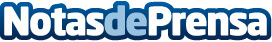 Desarticulada una organización de narcos en Almería y Murcia que exportaba hachís y cocaína a CentroeuropaEn una operación conjunta de la Policía Nacional y la Agencia Tributaria en la que se han incautado 520 kilos de hachís y 2500 gramos de cocaínaDatos de contacto:Policia NacionalNota de prensa publicada en: https://www.notasdeprensa.es/desarticulada-una-organizacion-de-narcos-en_2 Categorias: Andalucia Murcia http://www.notasdeprensa.es